Musterunternehmen GmbHHerr Peter PersonalerUnternehmens Str. 112345 UnternehmensstadtMusterstadt, den 01.01.20xxBEWERBUNG FÜR EINE AUSBILDUNG ALS KOCHSehr geehrte Damen und Herren,die Aufgaben im Beruf des Kochs finde ich seit meinem Praktikum in einem 5-Sterne-Hotel nicht nur vielseitig, sondern auch spannend. Besonders gefällt mir das vermittelte Wissen und Verständnis für Essen und Lebensmittel während der Ausbildung. Zudem faszinieren mich das alltägliche Arbeiten, die Kreation von Menüs und das Teamgefühl in der Küche.Bereits während meines Praktikums durfte ich einzelne Aufgaben übernehmen und das Team unterstützen. Dabei ist mir aufgefallen, wie sich die Mitarbeiter innerhalb der Küche blind verstehen müssen, damit alle Prozesse reibungslos funktionieren. Ich fand den Bereich des Sauciers besonders ansprechend und könnte mir gut vorstellen, langfristig darin zu arbeiten.Ich freue mich darauf, Sie persönlich in einem Bewerbungsgespräch kennenzulernen und eine langfristige Beziehung mit Ihrem Unternehmen aufzubauen.Vielen Dank vorab! Mit freundlichen Grüßen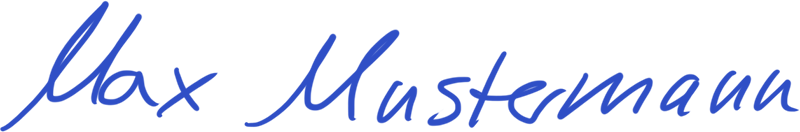 Max Mustermann